ΘΕΜΑ: Προκήρυξη τριήμερου σεμιναρίου στο πλαίσιο του Εθνικού Θεματικού Δικτύου Π.Ε. «Υδροκίνηση»Το Κέντρο Περιβαλλοντικής Εκπαίδευσης (Κ.Π.Ε.) Φιλιατών-Θεσπρωτίας σε συνεργασία με το Κέντρο Περιβαλλοντικής Εκπαίδευσης (Κ.Π.Ε.) Κόνιτσας, προτίθενται να πραγματοποιήσουν τριήμερο σεμινάριο από 20 έως 22 Απριλίου 2018 με τίτλο: «Παράδοση- Υδροκίνηση - Βιώσιμη ανάπτυξη»Το σεμινάριο υλοποιείται στο πλαίσιο της Πράξης «ΚΕΝΤΡΑ ΠΕΡΙΒΑΛΛΟΝΤΙΚΗΣ ΕΚΠΑΙΔΕΥΣΗΣ (ΚΠΕ)-ΠΕΡΙΒΑΛΛΟΝΤΙΚΗ ΕΚΠΑΙΔΕΥΣΗ» του Ε.Π. «ΑΝΑΠΤΥΞΗ ΑΝΘΡΩΠΙΝΟΥ ΔΥΝΑΜΙΚΟΥ, ΕΚΠΑΙΔΕΥΣΗ ΚΑΙ ΔΙΑ ΒΙΟΥ ΜΑΘΗΣΗ 2014-2020» , Άξονας προτεραιότητας 6,  οικονομική συνδρομή θα υπάρχει και από το πρόγραμμα  ERASMUS+ KA2 2016-1-EL01-KA204-023477  “Traditional settlements, cultural heritage and sustainable development”.  Το σεμινάριο απευθύνεται σε συντονιστές εκπαιδευτικούς σχολικών μονάδων που είναι μέλη του Εθνικού Θεματικού Δικτύου «Υδροκίνηση», το οποίο συντονίζει το ΚΠΕ Φιλιατών.  Το σεμινάριο θα υλοποιηθεί στους χώρους: του ΚΠΕ Φιλιατών, στο πολιτιστικό κέντρο Ηγουμενίτσας(Πάνθεον) και στα πεδία δράσης Κρυσταλοπηγή Παραμυθιάς και Σαμονίβας Σουλίου.  Το σεμινάριο απευθύνεται σε 40 εκπαιδευτικούς Π/θμιας και Δ/θμιας Εκπ/σης του δικτύου «ΥΔΡΟΚΙΝΗΣΗ» με σκοπό την απόκτηση γνώσεων σχετικά με την υδροκίνηση, την παρουσίαση των  τρόπων εκμετάλλευσης της κίνησης του νερού καθώς και την ευαισθητοποίηση των εκπαιδευτικών με τις αειφόρες μορφές ενέργειας και την μεταφορά των γνώσεων  στους μαθητές.Η επιλογή θα γίνει με προτεραιότητα σε μέλη του Δικτύου που δεν έχουν παρακολουθήσει προηγούμενο σεμινάριο του ιδίου Δικτύου.Οι ημερομηνίες διεξαγωγής του σεμιναρίου θα είναι Παρασκευή 20/04/2018 ως Κυριακή 22/04/2018.Σε φόρμα αίτησης που σας επισυνάπτουμε, οι ενδιαφερόμενοι εκπαιδευτικοί παρακαλούνται να συμπληρώσουν τα στοιχεία τους και να την υποβάλλουν στον αρμόδιο Υπεύθυνο Σχολικών Δραστηριοτήτων ανά Δ/νση Π.Ε ή Δ.Ε. που ανήκουν. Προθεσμία υποβολής αίτησης θα είναι η Δυτέρα 26 Μαρτίου 2018 Οι συμμετέχοντες θα διαμείνουν στο ξενοδοχείο Ακταίον.  Η μετακίνηση  των συμμετεχόντων προς το ΚΠΕ Φιλιατών – Θεσπρωτίας καλύπτεται από τους ιδίους. Η συμμετοχή των Υπευθύνων και μέλη Π.Ο.  ΚΠΕ θα βαρύνει τα τεχνικά δελτία των οικείων ΚΠΕ. Ο οριστικός πίνακας συμμετεχόντων τακτικών και αναπληρωματικών να αποσταλούν από τους Υπεύθυνους Σχολικών Δραστηριοτήτων στο ΚΠΕ Φιλιατών ηλεκτρονικά  στον πίνακα excel που σας επισυνάπτουμε έως την 26 Μαρτίου 2018.                                                                         Ο		ΥΠΕΥΘΥΝΟΣ ΤΟΥ ΚΠΕ ΦΙΛΙΑΤΩΝ - ΘΕΣΠΡΩΤΙΑΣ                                                          ΝΙΚΟΛΑΟΥ ΜΑΡΚΟΣΠΡΟΓΡΑΜΜΑ ΣΕΜΙΝΑΡΙΟΥ  «ΥΔΡΟΚΙΝΗΣΗ»ΕΛΛΗΝΙΚΗ ΔΗΜΟΚΡΑΤΙΑΥΠΟΥΡΓΕΙΟ  ΠΑΙΔΕΙΑΣ ΕΡΕΥΝΑΣ ΚΑΙ ΘΡΗΣΚΕΥΜΑΤΩΝ ΠΕΡΙΦΕΡΕΙΑΚΗ Δ/ΝΣΗ Π.Ε. & Δ.Ε.  ΗΠΕΙΡΟΥΚΕΝΤΡΟ  ΠΕΡΙΒΑΛΛΟΝΤΙΚΗΣ ΕΚΠΑΙΔΕΥΣΗΣ ΦΙΛΙΑΤΩΝTαχ. δ/νση: Δ.Δ. ΒΡΥΣΕΛΛΑΣ 46 300  ΦΙΛΙΑΤΕΣ- ΘΕΣΠΡΩΤΙΑ Πληροφορίες: Νικολάου ΜάρκοςΤηλ:  26640  - 22000FAX:  26640  - 22000Ε-mail: kpefilia@otenet.gr Ιστοσελίδα: www.kpe-filiaton.gr/ Παρασκευή 20 Απριλίου 2018Παρασκευή 20 Απριλίου 201817:30-18:00Άφιξη συμμετεχόντων και εισηγητών, παραλαβή φακέλων – εγγραφές.18:00-18:20«Εθνικό Θεματικό Δίκτυο  ΥΔΡΟΚΙΝΗΣΗ»Στράτος Ευάγγελος, Μέλος Π.Ο ΚΠΕ Φιλιατών-Θεσπρωτίας.18:20-18:40«Erasmus+:γνωρίζοντας τις πολιτιστικές ταυτότητες της Ευρώπης»Θεοδωρίδη Θάλεια  ΠΕ60 Msc.18:40-19:10« Εισαγωγή στην υδροκίνηση –βιομηχανικά,Ριζόμυλοι-Ταμπακόμυλοι».Σπέης Γεώργιος, Ηλεκτρολόγος Μηχανικός, Ερευνητής-Συγγραφέας. Ινστιτούτο  Ελληνικών Μύλων.19:10-19:40«Νεροπρίονα Πάρνωνα-Πίνδου, Μαρμαρόμυλος Τήνου, Παλιρροιόμυλος Χαλκίδας-Γλυκόριζα Βόνιτσας».Μουζάκης Στυλιανός, Πολιτικός Μηχανικός, Ιστορικός, Ερευνητής Πολιτισμών.19:40-20:00Διάλειμμα.20:00-20:30«Καταβοθρόμυλοι-Νόρια, Νεροτριβές-Μαντάνια». Σπέης Γεώργιος, Ηλεκτρολόγος Μηχανικός, Ερευνητής-Συγγραφέας. Ινστιτούτο  Ελληνικών Μύλων.   20:30-21:00«Υδροστρόβιλοι-Χαρτοποιία Ροβιών, Εκκοκιστήρια-Μεταλλεία φυσερά».Μουζάκης Στυλιανός, Πολιτικός Μηχανικός, Ιστορικός, Ερευνητής Πολιτισμών.21:00-21:30Ερωτήσεις – διάλογος.21:00-22:00Συνεδρίαση συντονιστικής ομάδας δικτύου.22:00Δείπνο.Σάββατο 21 Απριλίου 2018Σάββατο 21 Απριλίου 201809:00-10:00Μετάβαση στον ιστορικό χώρο Σουλίου.10:00-11:00Περιήγηση, ενημέρωση στον χώρο.11:00-13:00Επίσκεψη στο βακούφικο μύλο Σαμονίβας και σε παράδειγμα βιώσιμης ανάπτυξης, μετατροπή παραδοσιακού μύλου σε παραδοσιακό καφενείο. 13:00-13:30Μετάβαση στο δημοτικό διαμέρισμα Γλυκής Σουλίου. 13:30-15:00Γεύμα.15:00Επιστροφή στην Ηγουμενίτσα.18:30-18:45Παρουσίαση βιβλίου – λευκώματος : «Θεσπρωτία στα χρώματα της παράδοσης».18:45-19:35Γκόγκας Θεμιστοκλής ,αν. καθηγ. Διαπολιτισμικής Επικοινωνίας Τμήμα Διοίκησης Επιχειρήσεων Τ.Ε.Ι. Ηπείρου: «Παράδοση και πολιτισμός».19:15-19:45Σολάκης Κωνσταντίνος Msc πανεπιστημιακός υπότροφος ΤΕΙ Ηπείρου: «Παράδοση και τουρισμός».19:45-20:00Διάλειμμα.20:00-20:30Αράπογλου Μιχάλης  Αρχιτέκτονας, Δρ Ανθρωπογεωγραφίας: Προλόγισμα – παρουσίαση του  βιβλίου – λευκώματος : «Θεσπρωτία στα χρώματα της παράδοσης».20:30-21:00 Αρχιμανδρίτης Μεθόδιος Ντελής, Ηγούμενος Ι.Μ. Γηρομερίου: Προλόγισμα – παρουσίαση του  βιβλίου – λευκώματος : «Θεσπρωτία στα χρώματα της παράδοσης».21:00-21:30Ερωτήσεις - διάλογοςΚυριακή 22 Απριλίου 2018Κυριακή 22 Απριλίου 201809:30-10:00Γκανάτσιος Ανδρέας ΠΕ06 υπεύθυνος ΚΠΕ Ελασσόνας-Κισσάβου: «Οι μύλοι στη Τσαριτσάνη Ελασσόνας».10:00-10:30Κραμπίνας Φίλιππος ΠΕ11 υπεύθυνος ΚΠΕ Κόνιτσας, Σακαρέλης Χρήστος ΠΕ11: «Νεροπρίονο στο Δ.Δ Κόνιτσας».10:30-11:00Κρικώνη Αθανασία ΠΕ06: «Υδροηλεκτρικός σταθμός Λίμνης Πλαστήρα και επιπτώσεις στο φυσικό περιβάλλον της περιοχής».  11:00-11:30Διάλειμμα.11:30-12:00Νάνης Νικόλαος ΠΕ60 Υπεύθυνος ΚΠΕ Μελίτης Φλώρινας,Γκούλη Δήμητρα ΠΕ70 μέλος Π.Ο ΚΠΕ Μελίτης Φλώρινας: «Η υδροκίνηση στη Δυτική Μακεδονία»12:00-12:30Σαμαράς Κωνσταντίνος ΠΕ18 Υπέυθυνος ΚΠΕ Βελβεντού:«Βασικές αρχές μηχανισμών υδροκίνησης-πάντα επίκαιρες».12:30-13:00Παπαβασιλείου Χρήστος Υπεύθυνος ΚΠΕ Περτουλίου Τρικάλων: «ο μύλος του Ματσόπουλου».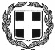 